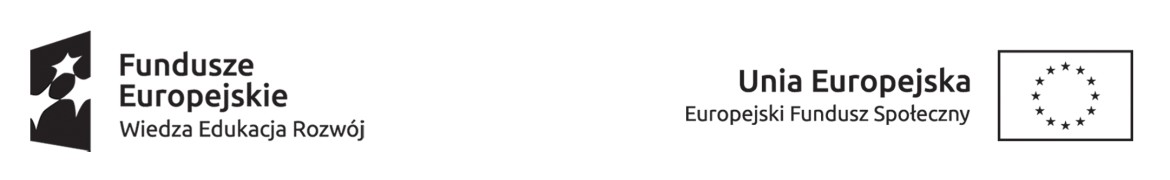 UMOWA szkolenia nr ______/20___ w ramach projektu pozakonkursowego „Aktywizacja osób młodych pozostających bez pracy w powiecie gostynińskim (IV)” współfinansowanego ze środków Unii Europejskiej w ramach Europejskiego Funduszu Społecznego. Projekt nawiązuje do założeń Programu Operacyjnego Wiedza Edukacja Rozwój 2014-2020, Oś Priorytetowa I, Działanie 1.1, Poddziałanie 1.1.1Zawarta w ________________, w dniu __________ 20___r. pomiędzy:Powiatem Gostynińskim - Starostą Gostynińskim działającym przez pełnomocnika – Panią ________________ Dyrektora Powiatowego Urzędu Pracy w Gostyninie, zwanym dalej Zleceniodawcą,a________________________________ z siedzibą w _______________________________ reprezentowanym/ną przez Pana/Panią. _____________________________ ______________________ zwanym/ną dalej Wykonawcą, 1Niniejsza umowa obowiązuje łącznie z ofertą Wykonawcy z dnia ___________________20__ r., wraz z załącznikami do oferty, które stanową łącznie integralną część umowy.Wykonawca zobowiązuje się do przeprowadzenia Szkolenia 
pn.: _____________________________________________________, zwanego dalej Szkoleniem, dla bezrobotnego, zwanego dalej Uczestnikiem Szkolenia. Wykonawca zobowiązuje się do rozpoczęcia Szkolenia w dniu ______________r. i zakończenia do dnia ________________. Zajęcia praktyczne odbywać się będą w _________________.Wykonawca przygotował Program szkolenia (Załącznik nr 1 do Umowy) określający w szczególności zakres umiejętności i kwalifikacji: ____________________________________. Wykonawca zobowiązuje się do przeprowadzenia Szkolenia zgodnie z przedstawionym Programem Szkolenia, który stanowi nieodłączną część Umowy. Zmiana Programu Szkolenia wymaga wyrażenia pisemnej zgody Zleceniodawcy.Podstawą przyjęcia na Szkolenie jest wydanie skierowania przez Zleceniodawcę osobie bezrobotnej.Ustala się, że ocena końcowa Szkolenia będzie przeprowadzona w formie egzaminu lub zaliczenia programu Szkolenia.Wykonawca odpowiednio wcześniej powiadomi Zleceniodawcę o terminie przeprowadzenia oceny końcowej. Zleceniodawca zastrzega sobie prawo uczestniczenia w przeprowadzeniu tej oceny.Wykonawca zobowiązuje się do zorganizowania egzaminów państwowych (teoretycznych i praktycznych) w Wojewódzkim Ośrodku Ruchu Drogowego w Płocku dla uczestnika szkolenia, który zdał egzamin wewnętrzny. Na Wykonawcy będzie spoczywał obowiązek uregulowania wszystkich spraw związanych z egzaminem państwowym teoretycznym i praktycznym. Wykonawca najpierw opłaci i skieruje uczestnika szkolenia na egzamin państwowy z części teoretycznej, a następnie, po uzyskaniu pozytywnego wyniku z tej części opłaci i skieruje osobę na egzamin państwowy z części praktycznej. W przypadku uzyskania negatywnego wyniku z części teoretycznej egzaminu państwowego, uczestnikowi szkolenia nie przysługuje prawo do skierowania i sfinansowania części praktycznej egzaminu państwowego. Skierowanie uczestnika szkolenia na egzamin może się odbyć jednokrotnie.Wykonawca zobowiązuje się do zorganizowania testu kwalifikacyjnego dla uczestnika szkolenia, który ukończy szkolenie w danej grupie z kwalifikacji wstępnej przyspieszonej. W przypadku uzyskania negatywnego wyniku z testu kwalifikacyjnego uczestnikowi szkolenia nie przysługuje prawo do skierowania i sfinansowania testu po raz drugi. Skierowanie uczestnika szkolenia na test może się odbyć jednokrotnie. Wykonawca zobowiązuje się do powiadomienia uczestnika szkolenia o terminie i miejscu przeprowadzenia egzaminu państwowego oraz testu kwalifikacyjnego w formie pisemnej.  2Wykonawca zobowiązuje się do ubezpieczenia od następstw nieszczęśliwych wypadków powstałych w związku ze Szkoleniem oraz w drodze do miejsca Szkolenia i z powrotem, osób skierowanych na Szkolenie, z wyjątkiem osób posiadających z tego tytułu prawo do stypendium, z wyłączeniem stypendium, które przysługuje bezrobotnym, którzy w trakcie Szkolenia podejmą zatrudnienie, inną pracę zarobkową lub działalność gospodarczą (zgodnie z art. 41 ust. 3b i ust 7, 8 ustawy z dnia 20 kwietnia 2004r. o promocji zatrudnienia i instytucjach rynku pracy - tekst jednolity Dz. U. 2021 poz. 1100 ze zm.). Odszkodowanie to wypłacane jest przez instytucję ubezpieczeniową, w której dana osoba została ubezpieczona. Wykonawca ubezpieczy od następstw nieszczęśliwych wypadków wyłącznie osoby wskazane przez Zleceniodawcę odrębnym pismem, ze wskazaniem okresu ubezpieczenia, niezwłocznie po zaistnieniu w/w sytuacji. Wykonawca zobowiązuje się do wystawienia, po zakończeniu Szkolenia, odrębnej faktury z tytułu poniesionych kosztów ubezpieczenia od następstw nieszczęśliwych wypadków uprawnionych uczestników Szkolenia z podaniem terminu ubezpieczenia oraz imiennym wykazem osób objętych ubezpieczeniem. Na fakturze powinna być adnotacja: koszt ubezpieczenia od następstw nieszczęśliwych wypadków. Rozliczenia kosztów ubezpieczenia od następstw nieszczęśliwych wypadków, o którym mowa                       w § 2 ust. 3 umowy będzie miało miejsce na podstawie polisy indywidualnego ubezpieczenia, ze wskazaniem imienia i nazwiska ubezpieczonego oraz okresu ubezpieczenia.Wykonawca zobowiązuje się do ustalenia okoliczności i przyczyn wypadku powstałego w związku ze Szkoleniem oraz w drodze do miejsca Szkolenia i z powrotem w stosunku do Uczestnika Szkolenia pobierającego stypendium w okresie odbywania Szkolenia na podstawie skierowania wydanego przez powiatowy urząd pracy zgodnie z przepisami ustawy z dnia 30 października 2002r., o ubezpieczeniu społecznym z tytułu wypadków przy pracy i chorób zawodowych (tekst jednolity: Dz. U. z 2019r. poz. 1205 ze zm.) oraz aktów wykonawczych do tej ustawy, w tym Rozporządzenia Ministra Pracy i Polityki Społecznej z dnia 19 grudnia 2002 r. w sprawie trybu uznawania zdarzenia powstałego w okresie ubezpieczenia wypadkowego za wypadek przy pracy, kwalifikacji prawnej zdarzenia, wzoru karty wypadku i terminu jej sporządzenia ( tekst jednolity: Dz. U. z 2013 r. poz. 1618).Kartę wypadku Wykonawca przekazuje Zleceniodawcy w terminie 14 dni od daty zdarzenia.§ 3Wykonawca zobowiązuje się do: dostarczenia Zleceniodawcy przed rozpoczęciem Szkolenia szczegółowego harmonogramu zajęć wraz z rozpisaniem godzin ich trwania oraz adresem ich odbywania.przeprowadzenia Szkolenia zgodnie z załączoną przez Wykonawcę ofertą.zapewnienia warunków Szkolenia zgodnych z przepisami BHP i ppoż.,prowadzenia dokumentacji przebiegu Szkolenia składającej się z: dziennika zajęć zawierającego tematy i wymiar godzin zajęć edukacyjnych oraz listę obecności zawierającą: imię, nazwisko i podpis Uczestnika Szkolenia. Wypełniona prawidłowo lista obecności powinna być przekazana Zleceniodawcy w cyklach miesięcznych do 5 dnia roboczego następnego miesiąca za pomocą faksu lub maila.protokołu kontrolnego z okresowych sprawdzianów efektów kształcenia oraz egzaminu końcowego, a także rejestru wydanych zaświadczeń lub innych dokumentów potwierdzających ukończenie Szkolenia i uzyskanie umiejętności lub kwalifikacji, zawierającego: numer, imię i nazwisko oraz numer PESEL Uczestnika Szkolenia, a w przypadku cudzoziemca numer dokumentu stwierdzającego tożsamość, oraz nazwę Szkolenia i datę wydania zaświadczenia; Wykonawca zobowiązuje się również do:informowania Zleceniodawcy o koniecznych zmianach w Programie Szkolenia, (Wszelkie zmiany i uzupełnienia niniejszej umowy wymagają pod rygorem nieważności formy pisemnej.)stosowania testów sprawdzających zakres zdobytej wiedzy i umiejętności Uczestnika Szkolenia na poszczególnych etapach Szkolenia,sporządzenia protokołu i karty ocen z okresowych sprawdzianów efektów kształcenia oraz egzaminu końcowego, jeżeli zostały przeprowadzone,pisemnego lub telefonicznego informowania Zleceniodawcy o trzeciej nieusprawiedliwionej nieobecności Uczestnika Szkolenia,zawiadomienia Zleceniodawcy o fakcie uchylania się Uczestnika Szkolenia od przystąpienia do zaliczeń cząstkowych oraz egzaminu końcowego;wydania Uczestnikowi Szkolenia zaświadczenia lub innego dokumentu potwierdzającego ukończenie Szkolenia i uzyskanie umiejętności lub kwalifikacji według wzoru stanowiącego Załącznik nr 2 do Umowy oraz dołączenia suplementu zawierającego: okres trwania Szkolenia, tematy i wymiar godzin zajęć edukacyjnych, numer z rejestru zaświadczenia, do którego suplement jest dodatkiem wraz z podpisem osoby upoważnionej przez Wykonawcę oraz certyfikatu potwierdzającego ukończenie szkolenia z informacją o projekcie według wzoru stanowiącego Załącznik nr 5 do Umowy;w razie wystąpienia wypadku, sporządzenia protokołu okoliczności i przyczyn wypadku, lub karty wypadku, z udziałem osoby skierowanej na Szkolenie (Uczestnika szkolenia) przez Zleceniodawcę; w przypadku niemożności prowadzenia zajęć przez osoby wskazane w wykazie kadry dydaktycznej zaangażowanej do przeprowadzenia Szkolenia, do zapewnienia zastępstwa przez osobę lub osoby o wykształceniu i doświadczeniu równym lub większym niż osoby zastępowane; Wykonawca ma obowiązek złożyć do Zleceniodawcy wniosek najpóźniej przed rozpoczęciem zajęć i wskazać: osobę zastępowaną, przyczyny nieobecności osoby zastępowanej, okres zastępstwa, a także przedstawić Zleceniodawcy informacje o kwalifikacjach, poziomie wykształcenia, doświadczeniu w zakresie prowadzenia szkoleń osoby lub osób zastępujących, przy czym Zastępca będzie mógł przystąpić do realizacji przedmiotu zamówienia po uzyskaniu pisemnej zgody Zleceniodawcy;niepowierzanie danych osobowych uczestników Szkolenia innym podmiotom lub osobom;dostarczenia Zleceniodawcy w terminie 14 dni od dnia zakończenia Szkolenia faktury/ rachunku. Wykonawca do faktury/ rachunku powinien dołączyć następujące dokumenty poświadczone przez Wykonawcę za zgodność z oryginałem:kserokopię wydanych dokumentów o ukończeniu Szkolenia podpisanych przez Uczestników Szkolenia (złożony podpis wraz z datą potwierdzenia odbioru),anonimową ankietę oceniającą Szkolenie sporządzoną zgodnie z załączonym wzorem (Załącznik nr  3 do Umowy),oryginały list obecności Uczestników Szkolenia (Załącznik nr 4 do Umowy) potwierdzone codziennym własnoręcznym podpisem, o ile nie został on wcześniej dostarczony w terminie wskazanym w § 3 ust. 1 pkt. 4 lit. a, kserokopię dziennika zajęć edukacyjnych zawierającego listę obecności, wymiar godzin i tematy zajęć edukacyjnych,kserokopię protokołu egzaminacyjnego, pokwitowanie odbioru materiałów dydaktycznych przez uczestnika szkolenia,dokumentu potwierdzającego fakt, iż uczestnik szkolenia został poinformowany o terminie i miejscu przeprowadzenia egzaminu państwowego i testu kwalifikacyjnego, o którym mowa w § 1 ust. 11.§ 4Strony ustalają, że każdy Uczestnik Szkolenia wypełni ankietę wg wzoru stanowiącego Załącznik nr 3 do Umowy. Wykonawca zobowiązuje się przekazać Uczestnikowi Szkolenia ankietę do wypełnienia oraz odebrać ją i przekazać Zleceniodawcy w terminie 5 dni od zakończenia Szkolenia.§ 5Zleceniodawca zobowiązuje się do uiszczenia na rzecz Wykonawcy należności za przeprowadzone Szkolenie w wysokości ________________________________ zł (słownie: ____złotych ___/100) - z zastrzeżeniem zawartym w ust. 5 niniejszego paragrafu - zgodnie z kalkulacją, stanowiącą nieodłączną część Formularza ofertowego, jednocześnie zastrzegając sobie, w przypadku braku płynności środków Funduszu Pracy, prawo do przekazania wynagrodzenia z opóźnieniem; w tym przypadku Wykonawca nie będzie naliczał odsetek za opóźnienia ani dochodził roszczeń odszkodowawczych.Zapłata wynagrodzenia, o którym mowa w ust. 1 nastąpi po prawidłowym przeprowadzeniu Szkolenia oraz spełnieniu innych warunków umowy na podstawie prawidłowo wystawionej faktury/ rachunku doręczonej Zleceniodawcy, wraz z kopią dokumentów wymienionych w § 3 ust 2 pkt.11, przelewem na konto nr ________________________________________ w terminie 14 dni od dnia doręczenia ostatniego z brakujących dokumentów do faktury/ rachunku Zleceniodawcy, z zastrzeżeniem zawartym w ust. 1 oraz ust. 4 niniejszego paragrafu.Zleceniodawca dokona w terminie 30 dni zapłaty na rzecz Wykonawcy za koszty ubezpieczenia od następstw nieszczęśliwych wypadków Uczestników Szkolenia, o których mowa w § 2 ust. 1 niniejszej umowy, po przedstawieniu przez Wykonawcę kopii polisy indywidualnego ubezpieczenia oraz faktury, zgodnie z zapisami § 2 ust. 3 i 4 niniejszej Umowy. Za datę zapłaty uznaje się dzień, w którym Zleceniodawca wydał polecenie swojemu bankowi dokonania przelewu wynagrodzenia na konto Wykonawcy.W przypadku niedostarczenia wraz z załącznikami kompletu dokumentów, o których mowa w §3 ust 2 pkt.11, lub niespełnienia któregokolwiek z innych zobowiązań wynikających z umowy, Zleceniodawca nie dokona zapłaty należności wynikającej z faktury/ rachunku do czasu dostarczenia wszystkich dokumentów, o których mowa w niniejszym ustępie oraz spełnienia innych niewykonanych dotychczas zobowiązań wynikających z umowy. Koszt osobo godziny Szkolenia _________zł (słownie: ____złotych ___/100).§ 6Zleceniodawca zastrzega sobie prawo do monitorowania przebiegu Szkolenia prowadzonego przez Wykonawcę w szczególności poprzez:wizytację zajęć w trakcie trwania Szkolenia,analizę dokumentacji Szkolenia,analizę wyników ankiety, o której mowa w § 4 niniejszej umowy.W przypadku stwierdzenia nieprawidłowości w trakcie realizacji Szkolenia Zleceniodawca określi w formie pisemnej uchybienia oraz termin ich usunięcia.Wykonawca prześle pisemną informację do Zleceniodawcy o sposobie usunięcia wskazanych uchybień.Nie usunięcie stwierdzonych uchybień we wskazanym terminie może spowodować rozwiązanie zawartej umowy w trybie natychmiastowym.W przypadku rozwiązania umowy w trybie określonym w ust. 4 Wykonawcy nie będzie przysługiwało wynagrodzenie, o którym mowa w § 5. 7Wykonawca zobowiązuje się do oznakowania miejsca szkolenia odbywanego przez bezrobotnego oraz materiałów wydanych bezrobotnemu informacjami o współfinansowaniu przez Unię Europejską w ramach Europejskiego Funduszu Społecznego, w sposób i formie wskazanej przez Dyrektora Powiatowego Urzędu Pracy w Gostyninie. 8Wykonawca zobowiązuje się do przechowywania dokumentacji związanej z realizacją Projektu przez okres dwóch lat od dnia 31 grudnia roku następującego po złożeniu do Komisji Europejskiej zestawienia wydatków, w którym ujęto ostateczne wydatki dotyczące zakończonego Projektu. Powiatowy Urząd Pracy w Gostyninie poinformuje Wykonawcę o dacie rozpoczęcia okresu, o którym mowa w zdaniu pierwszym. 9W sprawach nieunormowanych niniejszą umową mają zastosowanie przepisy: ustawy z dnia 20 kwietnia 2004 r. o promocji zatrudnienia i instytucjach rynku pracy (tekst jednolity Dz. U. 2021 poz. 1100 ze zm.);ustawy z dnia 29 stycznia 2004 r. Prawo zamówień publicznych (tekst jednolity Dz. U. 2021 poz. 1129 ze zm.);ustawy z dnia 23 kwietnia 1964 r. Kodeks Cywilny (tekst jednolity Dz. U. 2020 r. poz. 1740 ze zm.);Rozporządzenia Ministra Pracy i Polityki Społecznej z dnia 14 maja 2014 r. w sprawie szczegółowych warunków realizacji oraz trybu i sposobów prowadzenia usług rynku pracy (Dz. U. z 2014 r., Poz. 667). 10Ewentualne spory wynikłe z niniejszej umowy podlegają rozstrzygnięciu przez sąd właściwy dla siedziby Zleceniodawcy.  11Umowa została sporządzona w dwóch jednobrzmiących egzemplarzach po jednym dla każdej ze stron.Załącznikami do niniejszej umowy, stanowiącymi jej integralną część, są następujące dokumenty:Program Szkolenia (załącznik nr 1 do Umowy);Wzór zaświadczenia lub innego dokumentu potwierdzającego ukończenie Szkolenia lub uzyskanie kwalifikacji (załącznik nr 2 do Umowy);Wzór certyfikatu PO WER (załącznik nr 3 do umowy).Wzór anonimowej ankiety (załącznik nr 4 do Umowy);Wzór listy obecności Uczestnika Szkolenia (załącznik nr 5 do Umowy).___________________ 				 			            _____________________      /WYKONAWCA/		                					                           /ZLECENIODAWCA/       czytelny podpis                                                   					                               czytelny podpis______________________/SKARBNIK POWIATU/czytelny podpis